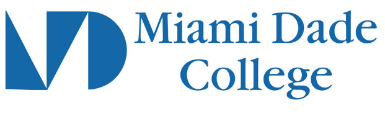 Course SyllabusCourse InformationCourse Title: HumanitiesSubject and Number: HUM 1020Course Description: An integral approach to the humanities: creative ideas, works, and accomplishments of various cultures from the areas of art, architecture, dram, music, literature and philosophy are presented.Class Number: LOREM IPSUMTerm and Year: LOREM IPSUMCourse Modality: MDC ModalitiesInstructor InformationName: LOREM IPSUMDepartment and Campus: LOREM IPSUMOffice location: LOREM IPSUMOffice hours: (communicate course office hours with students)Phone number: 123-456-7890Email: LOREM IPSUMCommunication Policy: (Faculty will establish protocols for communication with students)Required Textbook, Course Materials, and TechnologyRequired course materials: (Textbook(s), library reserves, shark pack, and/or other required readings. Include ISBN Number and author(s))List optional/supplemental materials/OER: LOREM IPSUMTechnology & Technical Skill Requirements: (Technology tools or equipment students need to complete this course are included)Grading Policy & Assessment MethodsList all activities, papers, quizzes, tests, etc. including grading scale used for final grade calculation. Relationships between the final grade and the learner’s accumulated points or percentages/weights breakdown for each assessment or component of the course grade.Include policy on late submissions.For MDC Live and MDC Online courses, include policy regarding exams (e.g., ProctorU, Respondus Lockdown and Monitor, etc.)If applicable, include guidelines for extra credit.Incomplete Grades: View the college’s procedures for Incomplete GradesMiami Dade College PoliciesAttendance Policy: (Faculty include precise statements about illnesses/emergencies/ tardiness, missed assignments/make-up.)Students Rights and Responsibilities: Policies addressing academic integrity and plagiarism, code of conduct, grade appeals, religious observations, services for students with special needs, student complaints, and other.For more information, visit the Student’s Rights and Responsibilities pageAvailable Support Services & ResourcesTutoring Labs and Technology – Learning ResourcesVirtual Tutoring through Learning Resources or Smarthinking Online TutoringACCESS: A Comprehensive Center for Exceptional Student ServicesAdvisementPassword and Login Technical SupportTechnical Support for MDC Live and MDC Online CoursesSMART Plan(Faculty select from the above if applicable and include additional course/campus specific resources)Available Support Services & ResourcesPublic Safety - ServicesHurricane and Other Natural Disasters: In the event of a hurricane or other disaster, the class follows the schedule established by the College for campus-based courses. Please visit the MDC website or call the MDC Hotline (305-237-7500) for situation updates.Course DescriptionHUM1020 | Humanities | 3 creditsAn integral approach to the humanities: creative ideas, works, and accomplishments of various cultures from the areas of art, architecture, dram, music, literature and philosophy are presented.Course CompetenciesCompetency 1:The student will explore the humanities as a discipline by:Identifying the subject areas which comprise the humanities.Identifying the human values exemplified by works from various times and cultures.Identifying specific works to their authors, cultures, and periods.Learning OutcomesAesthetic / Creative ActivitiesCommunicationCultural / Global PerspectiveCompetency 2:The student will demonstrate knowledge, comprehension, and application of facts, terms, and concepts associated with each of the disciplines of the humanities by:Defining and identifying key vocabulary and artistic elements of selected visual, performing, and/or literary arts.Discussing the relationship between the subject matter, the formal elements, and the meaning of artistic works.Learning OutcomesAesthetic / Creative ActivitiesCommunicationCultural / Global PerspectiveCompetency 3:The student will demonstrate knowledge of how a work is contextually shaped by:Analyzing selected major works within the artists’ historical and cultural contexts.Learning OutcomesAesthetic / Creative ActivitiesCommunicationCultural / Global PerspectiveCompetency 4:The student will demonstrate an understanding of expression of specific works of art by:Applying objective criteria suitable for that medium of expression.Applying subjective criteria that explain a work’s aesthetic value.Learning OutcomesAesthetic / Creative ActivitiesCommunicationCultural / Global Perspective